Государственное бюджетное образовательное учреждение средняя общеобразовательная школа №1955 Сп2  города МосквыМне завещаны память и славаАвтор Кутикова Алиса 5-в классРуководитель- Овсянникова А.Ю.руководитель музея- Крымцева В.В.москва 2014         Мне завещаны память и славаИстория каждой семьи неразрывно связана с историей нашей Родины. Так уж случилось, что нашему народу приходилось много раз  защищать свое  Отечество. На протяжении многих поколений наша семья посвящала себя ратному делу и защите Родины. Так сложилась военная династия Кутиковых. Мои предки принимали участие в ВОВ и других войнах. Защищали Родину, не жалея, порой, своей жизни. Особенно гордится наша семья моим прадедушкой – Владимиром Николаевичем Кутиковым.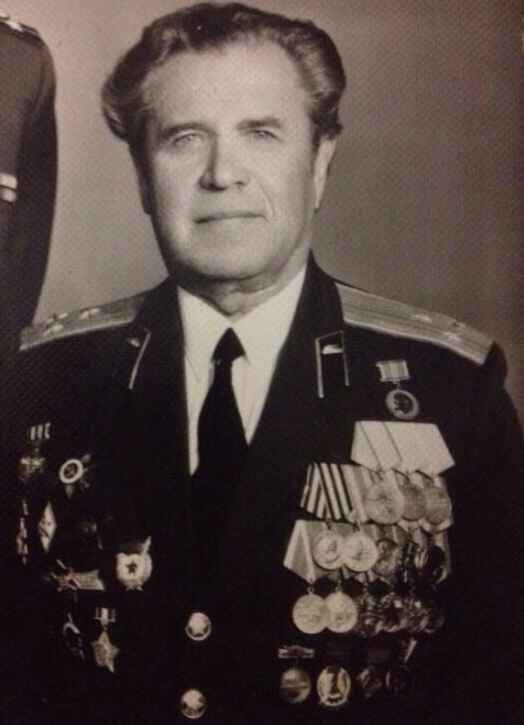 Прадедушка родился в Украине, городе Харькове, 20 марта 1924 года в семье Николая Ефимовича и Антонины Николаевны. Когда началась война, ему исполнилось 17 лет в июне 1941 года, он добровольно ушел на фронт.  Свой боевой путь он прошел на танке, был башенным стрелком, командиром танка. О своей боевой машине и о фронтовых товарищах он всегда вспоминал с особой теплотой и гордостью.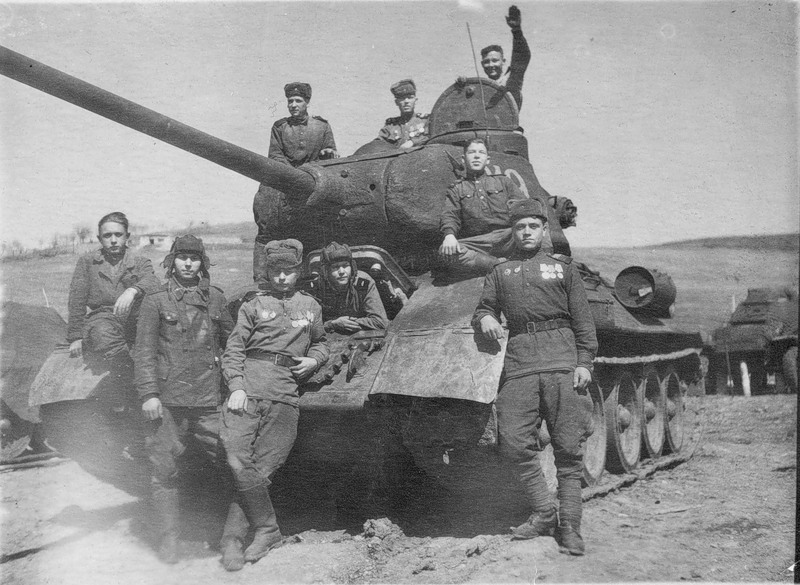 Прадедушка воевал в Украине, Белоруссии, участвовал в битве на Курской дуге, оборонял Москву. За бои под Москвой был награжден медалью "За отвагу". Освобождал свой родной город Харьков. Именно в боях за Харьков был ранен. Когда сообщили его маме, что ее сын находится в медсанбате. И она поехала туда, но его эвакуировали в тыловой госпиталь. После госпиталя дедуля был направлен в Киевское танковое училище, которое закончил по первому разряду в мае 1945 года. Он горел в танке, видел, как погибают его товарищи, но судьба его хранила. Когда закончилась война, дедушка продолжил службу в армии и отслужил 35 лет.  Последняя должность - начальник штаба гвардейской мотострелковой дивизии в звании полковника.       Будучи совсем молодым, он встретил мою будущую прабабушку Веру Яковлевну. Они прожили вместе 65 лет в любви и радости.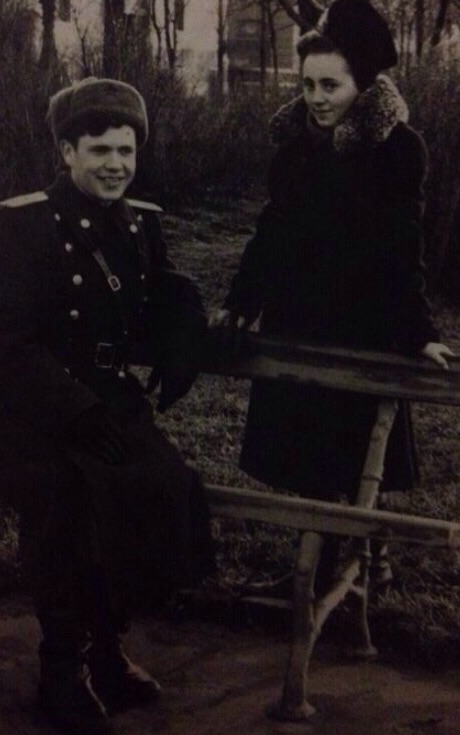 Вся моя семья гордится моим прадедушкой. Он прошел всю войну, спас жизни многим людям, оборонял Москву и другие города в трудную минуту. За свои боевые заслуги он награжден Орденом Отечественной Войны П степени Кутиков Владимир НиколаевичГод рождения: __.__.1924 
место рождения: Украинская ССР, Харьковская обл., г. Харьков 
№ наградного документа: 79 
дата наградного документа: 06.04.1985№ записи: 1524256532Орден Отечественной войны II степени 

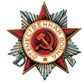 К сожалению, мой прадедушка трагически погиб…. Но, ведь, недаром говорят: пока нас помнят, мы живем. Когда я узнала о том, что в нашем  школьном музее создается Книга Памяти, посвященная нашим родственникам – Участникам Великой Отечественной войны, я тоже написала страницу о своем прадедушке, потому что мне очень хотелось, чтобы о его боевом пути узнали ребята из нашей школы.  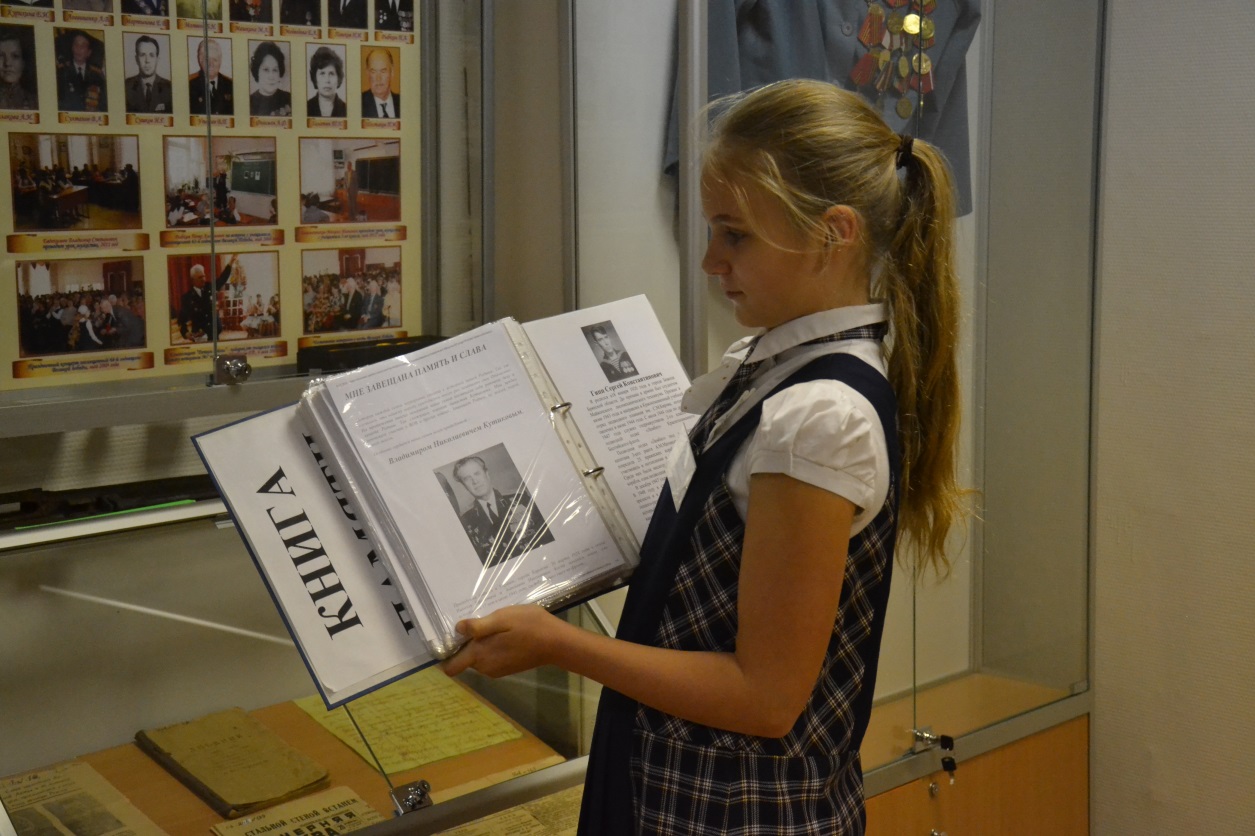        Как экскурсовод школьного музея я рассказываю ребятам о наших родственниках, участниках войны жителях нашего Лосиноостровского района города Москвы. Но с особой гордостью всегда останавливаюсь возле фото моего прадедушки.  И когда ребята слушают, в их глазах я вижу уважение не только к подвигу  ветеранов-фронтовиков, о которых идет речь, но и ко мне, как к наследнику их подвига и славы.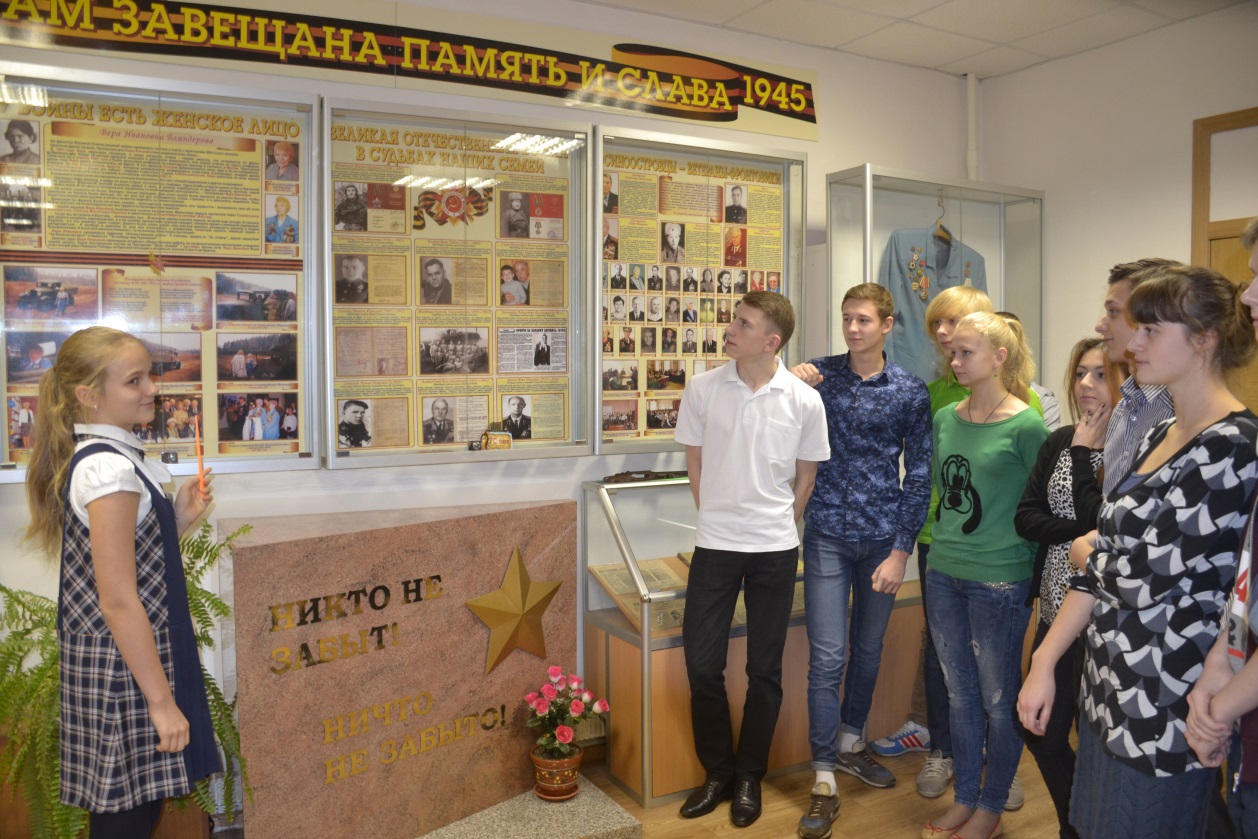 